Arreglo de Madrid relativo al Registro Internacional de Marcas y Protocolo concerniente a ese ArregloFeriados en 2018De conformidad con la Regla 32.2)v) del Reglamento Común del Arreglo de Madrid relativo al Registro Internacional de Marcas y del Protocolo concerniente a ese Arreglo, se informa a los usuarios de que los días del año 2018 en que está previsto que la Oficina Internacional de la Organización Mundial de la Propiedad Intelectual (OMPI) no se abra al público serán, además de los sábados y domingos, los siguientes:  Asimismo, se recuerda a los usuarios que la Oficina Internacional no estará abierta al público durante los días lunes 25 de diciembre de 2017 y viernes 29 de diciembre de 2017.  22 de noviembre de 2017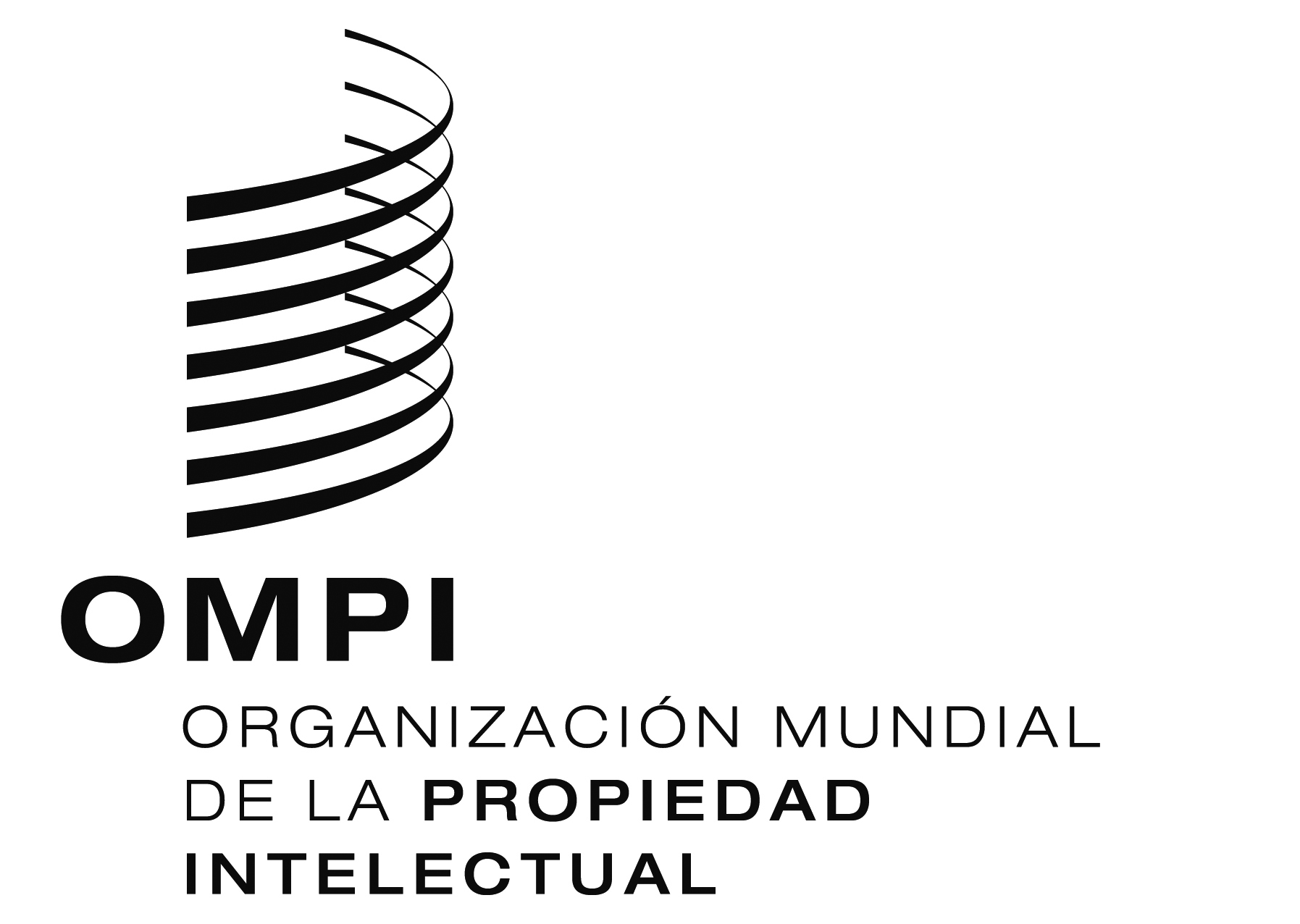 AVISO N.º 24/2017AVISO N.º 24/2017AVISO N.º 24/2017AÑO NUEVOel lunes 1 de enero de 2018PASCUAel viernes 30 de marzo de 2018el lunes 2 de abril de 2018ASCENCIÓNel jueves 10 de mayo de 2018PENTECOSTÉSel lunes 21 de mayo de 2018JEÛNE GENEVOISel jueves 6 de septiembre de 2018NAVIDADel martes 25 de diciembre de 2018AÑO NUEVOel lunes 31 de diciembre de 2018